Time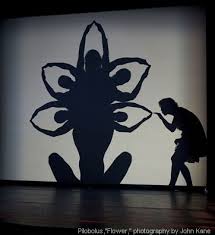 